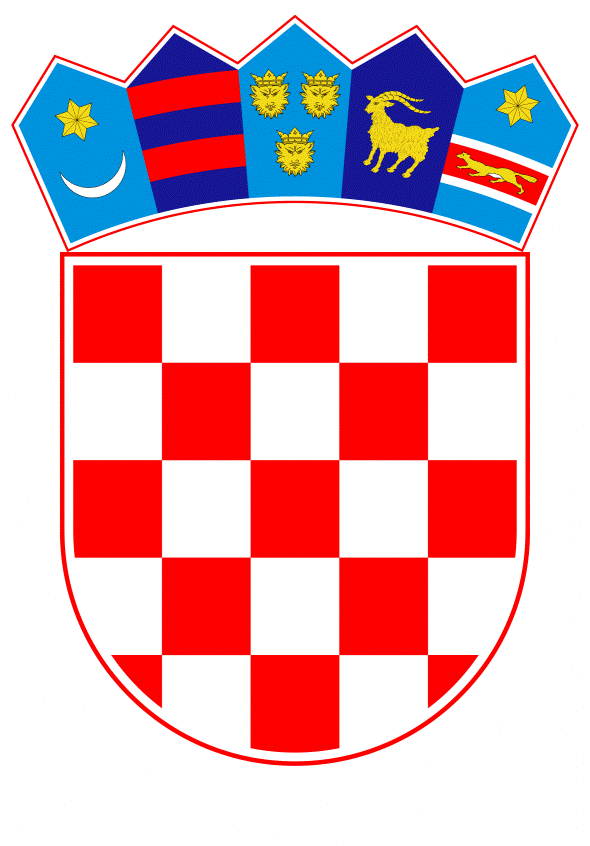 VLADA REPUBLIKE HRVATSKEZagreb, 3. siječnja 2020.______________________________________________________________________________________________________________________________________________________________________________________________________________________________Banski dvori | Trg Sv. Marka 2  | 10000 Zagreb | tel. 01 4569 222 | vlada.gov.hrPRIJEDLOGNa temelju članka 31. stavka 3. Zakona o Vladi Republike Hrvatske (Narodne novine, br. 150/11, 119/14, 93/16 i 116/18), a u vezi s člankom 6. stavcima 4. i 5. Zakona o izvršavanju kazne zatvora (Narodne novine, br. 128/99, 55/00, 59/00 - ispravak, 129/00, 59/01, 67/01 - ispravak, 11/02 - ispravak, 190/03 - pročišćeni tekst, 76/07, 27/08, 83/09, 18/11, 48/11 - Odluka Ustavnog suda Republike Hrvatske, 125/11, 56/13, 150/13 i 98/19), Vlada Republike Hrvatske je donijela na sjednici __________2020. godineZ A K L J U Č A KPrihvaća se Izvješće o stanju i radu kaznionica, zatvora i odgojnih zavoda za 2018. godinu, u tekstu koji je Vladi Republike Hrvatske dostavilo Ministarstvo pravosuđa aktom, klase: 956-01/18-01/1, urbroja: 514-08-01-03-03/1-19-19, od 12. prosinca  2019. godineKLASA:URBROJ:Zagreb, _______ 2020.                                                                                                                 PREDSJEDNIK    mr. sc. Andrej PlenkovićPredlagatelj:Ministarstvo pravosuđa Predmet:Izvješće o stanju i radu kaznionica, zatvora i odgojnih zavoda za 2018. godinu